Actividad 2Tema: Habilidades motriz locomoción y manipulación 1Instrucciones: Para repasar la habilidad motriz básica de ‘’locomoción’’, realizaremos los siguientes juegos, lee con mucha atención y completa la actividad 2Juego 1: ‘’desplazamiento y carreras’’Se ubicarán en una línea de partida y deberán desplazarse trotando 12 metros (12 pasos) por 5 veces, luego de esto deberán correr a toda velocidad por 5 veces en la misma distancia. Ojo que el regreso es trotando luego de correr.Juego 2: ‘’Pinta espejo’’se debe correr por todo el espacio posible y al mismo tiempo, estará alguien que será quien llevara la pinta e intentara pillar a los participantes que corren, el participante al ser pillado se deberá ubicar en posición de congelado en alguna pose única, para poder descongelar otro participante debe ubicarse en frente y copiar la misma pose que escogió el congelado.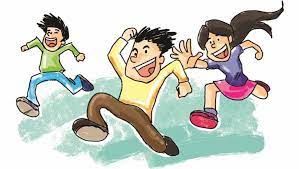 Juego 3: ‘’ guerra de lentejas’’Se agrupan dos equipos equitativos en frente a una distancia que las separará una línea, en cada zona de cada equipo habrá lentejas deportivas repartidas por todos lados, a la señal del docente los estudiantes tendrán 1 minuto para lanzar la mayor cantidad de lentejas deportivas hacia el sector del equipo contrario, intentando quedar con la menor cantidad de lentejas en su zona.Recuerda que al realizar ejercicio debes beber agua ya que el agua nos aporta los minerales utilizados en la actividad física y recuerda realizar ejercicio con ropa cómoda y mantener los hábitos de higiene (lavado de manos y cara).Mantener siempre los hábitos de higiene personal (lavado de manos, cepillarse los dientes luego de cada comida, lavar cara y cuerpo).No consumas alimentos altos en grasa, azucares, sodio, calorías, evita alimentos fritos y bebidas gaseosas.Un buen lenguaje demuestra una buena educación y un buen comportamiento como niño y niña.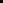 Saludos les envía el Profesor Cristóbal Vega Cornejo. 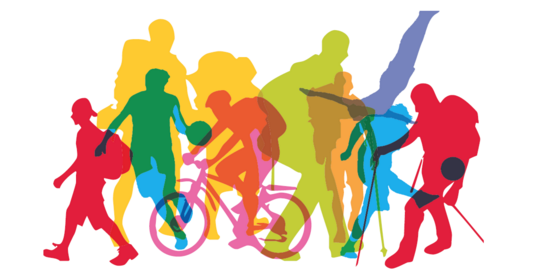 